Порядок  приема ребенка в дошкольныеобразовательные учрежденияРодители (законные представители) имеют право выбрать дошкольное образовательное учреждение (далее - ДОУ).В ДОУ принимаются дети в возрасте от 2 месяцев до 7 лет. Прием детей осуществляется на основании:медицинского заключения,заявления одного из родителей,документов, удостоверяющих личность одного из родителей.При приеме ребенка в ДОУ предъявляются документы, удостоверяющие личность ребенка и путевка (документ, выданный Отделом образования, определяющий наличие свободного места в дошкольном образовательном учреждении)При приеме детей в ДОУ последнее обязано ознакомить родителей с Уставом, лицензией на право ведения образовательной деятельности, свидетельством о государственной аккредитации ДОУ и другими документами, регламентирующими организацию воспитательно-образовательного процессаРодители, получившие путевки в ДОУ, вправе в течение 10 дней обратиться в детский сад для начального приема в порядке, предусмотренном Уставом ДОУ.Выданная путевка действительна в течение месяца и продлевается заведующим ДОУ по мере необходимости, согласно медицинским противопоказаниям для посещения ДОУ. В случае медицинских противопоказаний родитель обязан поставить в известность руководителя ДОУ (представить соответствующую справку от педиатра) в течение 5 рабочих дней после ее выдачи. В случаях, когда срок противопоказаний для посещения ДОУ составляет более 3-х месяцев, место за такими детьми сохраняется. По окончания срока действия медицинских противопоказаний такие дети имеют право внеочередного устройства в ДОУ.В случае если ребенок не поступил в ДОУ без уважительной причины в течение одного месяца после получения путевки родителями, путевка аннулируется и на свободное место принимается дугой ребенок согласно очередиВзаимоотношения между ДОУ и родителями регулируются договором, который составляется в 2 экземплярах с выдачей одного экземпляра  договора родителям.Воспитанник считается принятым в ДОУ с момента подписания договора между ДОУ и родителямиМесто за ребенком, посещающим ДОУ, сохраняется на время:●   болезни;●   пребывания в условиях карантина; 	●   прохождения санаторно-курортного лечения по письменному заявлению родителей;●    отпуска родителей сроком не более 75 дней по письменному заявлению родителей;●    в иных случаях по письменному заявлению родителей.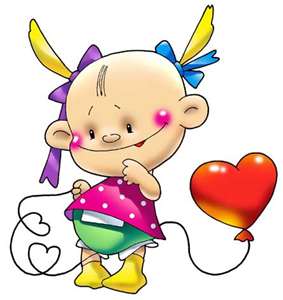 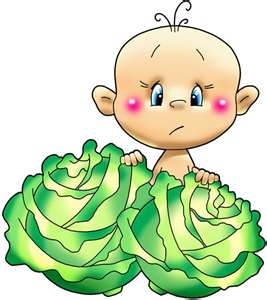 